Про затвердження переліку об’єктів малої приватизації спільної комунальної власності територіальних громад, сіл, селищ, міст  Звягельського району, що підлягають приватизації у 2023 році Керуючись Законом України «Про приватизацію державного і комунального майна», статтями 43, 60 Закону України «Про місцеве самоврядування в Україні», враховуючи рекомендації постійної комісії з питань бюджету, соціально-економічного розвитку, комунальної власності, транспорту та зв’язку, районна рада      ВИРІШИЛА:Затвердити перелік об’єктів малої приватизації спільної комунальної власності територіальних громад сіл, селищ, міст Звягельського району, що підлягають приватизації у 2023 році, а саме: нежитлове приміщення, загальною площею 165,4 кв.м., за адресою: Житомирська область, Звягельський район, місто Звягель,                         вул. Соборності, 70.Консультанту з питань зв'язків з територіальними громадами, органами місцевого самоврядування Шмалюк Т.В. забезпечити опублікування переліку об’єктів, що підлягають приватизації, на офіційному сайті Звягельської районної ради та в електронній торговій системі.Контроль за виконанням рішення покласти на постійну комісію з питань бюджету, соціально-економічного розвитку, комунальної власності, транспорту та зв’язку. Голова  районної  ради                                                        Артур ЗАГРИВИЙ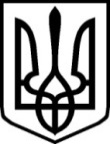 УКРАЇНАУКРАЇНАЗВЯГЕЛЬСЬКА РАЙОННА РАДАЗВЯГЕЛЬСЬКА РАЙОННА РАДАЖИТОМИРСЬКОЇ ОБЛАСТІЖИТОМИРСЬКОЇ ОБЛАСТІР І Ш Е Н Н ЯР І Ш Е Н Н ЯСімнадцята  сесія  VІІІ  скликаннявід 14 вересня  2023  року